国家生物育种产教融合创新平台种猪基地建设项目跟踪周报跟踪单位：湖北金信工程造价咨询有限公司跟踪人员：张超 位艳 盛昌跟踪时间：2023年12月25日~2023年12月31日跟 踪 日 志工程名称：国家生物育种产教融合创新平台种猪基地建设项目工程名称：国家生物育种产教融合创新平台种猪基地建设项目工程名称：国家生物育种产教融合创新平台种猪基地建设项目日期：2023年12月31日星期日记录人：张超  位艳一、工程概况：施工内容：华中农业大学国家生物育种产教融合创新平台种猪基地建设，包括营养和设备研发中心、科教成果展示厅、洗消车间、科研猪舍、科教基地工作区、隔离舍、测定舍、环保中心，以及道路、围墙、参观通道等配套附属设施的建设，猪舍动力系统、猪舍照明插座系统、猪舍应急照明疏散系统、猪舍消防报警系统、猪舍消防广播系统、猪舍综合网络信息系统、猪舍高低压配电系统、消防栓给水系统、喷淋灭火给水系统、自来水给水系统、排水系统、生活区给排水、生活区照明电气。施工单位：中建建工建设有限公司合同金额：33820084.31元 人民币（大写）：叁仟叁佰捌拾贰万零捌拾肆元叁角壹分；其中专业工程暂估价金额：900000.0元 人民币（大写）玖拾万元整；暂列金额：200000.0元 人民币（大写）贰拾万元整。合同工期：150天。开工时间：2023年12月22日。施工进展：（含工艺要求检查、施工尺寸测量等）营养和设备研发中心：浇筑垫层及独立基础，土方回填；科教成果展示厅：基础挖土方，浇筑垫层及独立基础；科研猪舍：挖基础土方；后附图片营养和设备研发中心垫层及独立基础：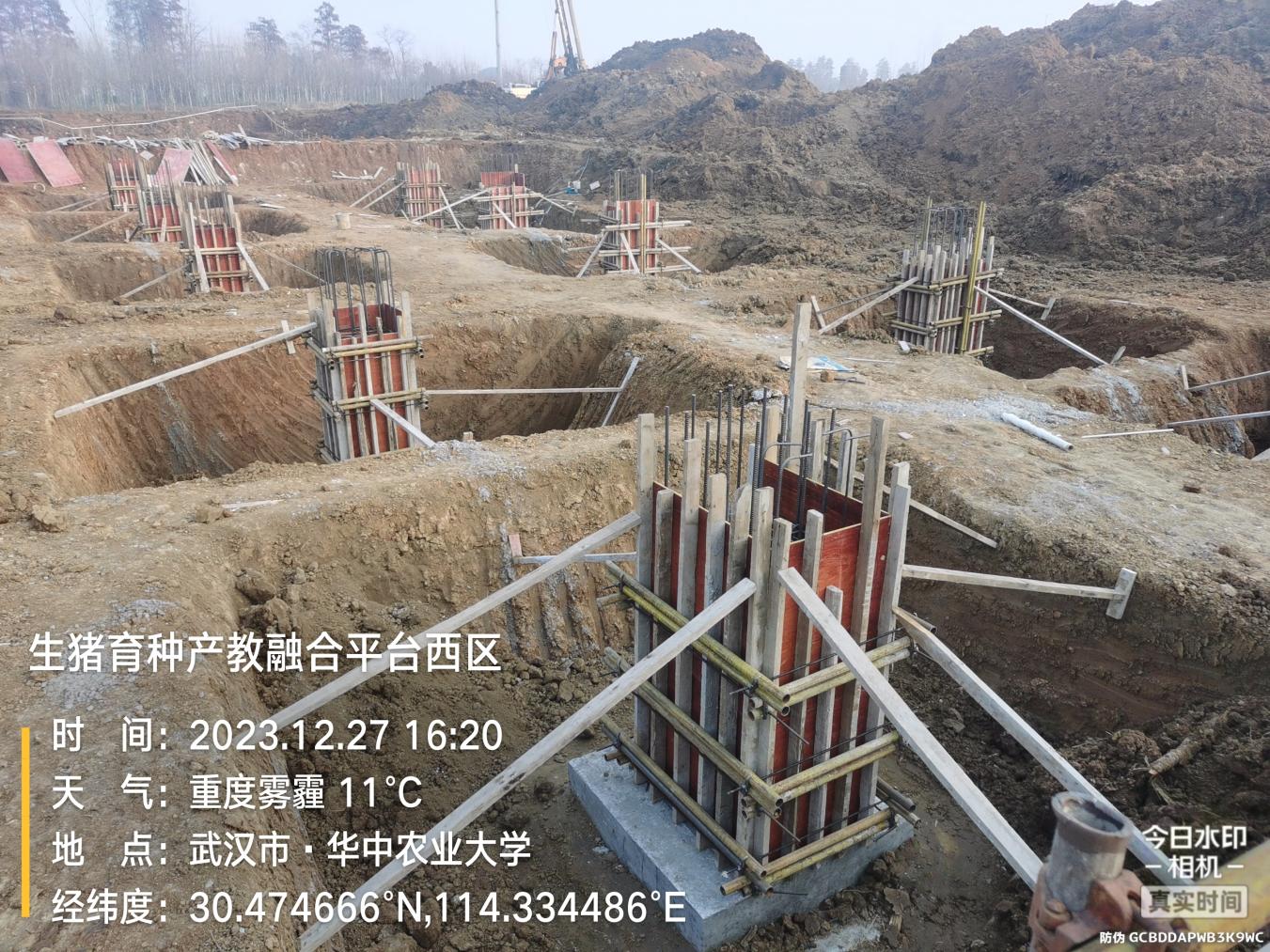 营养和设备研发中心土方回填：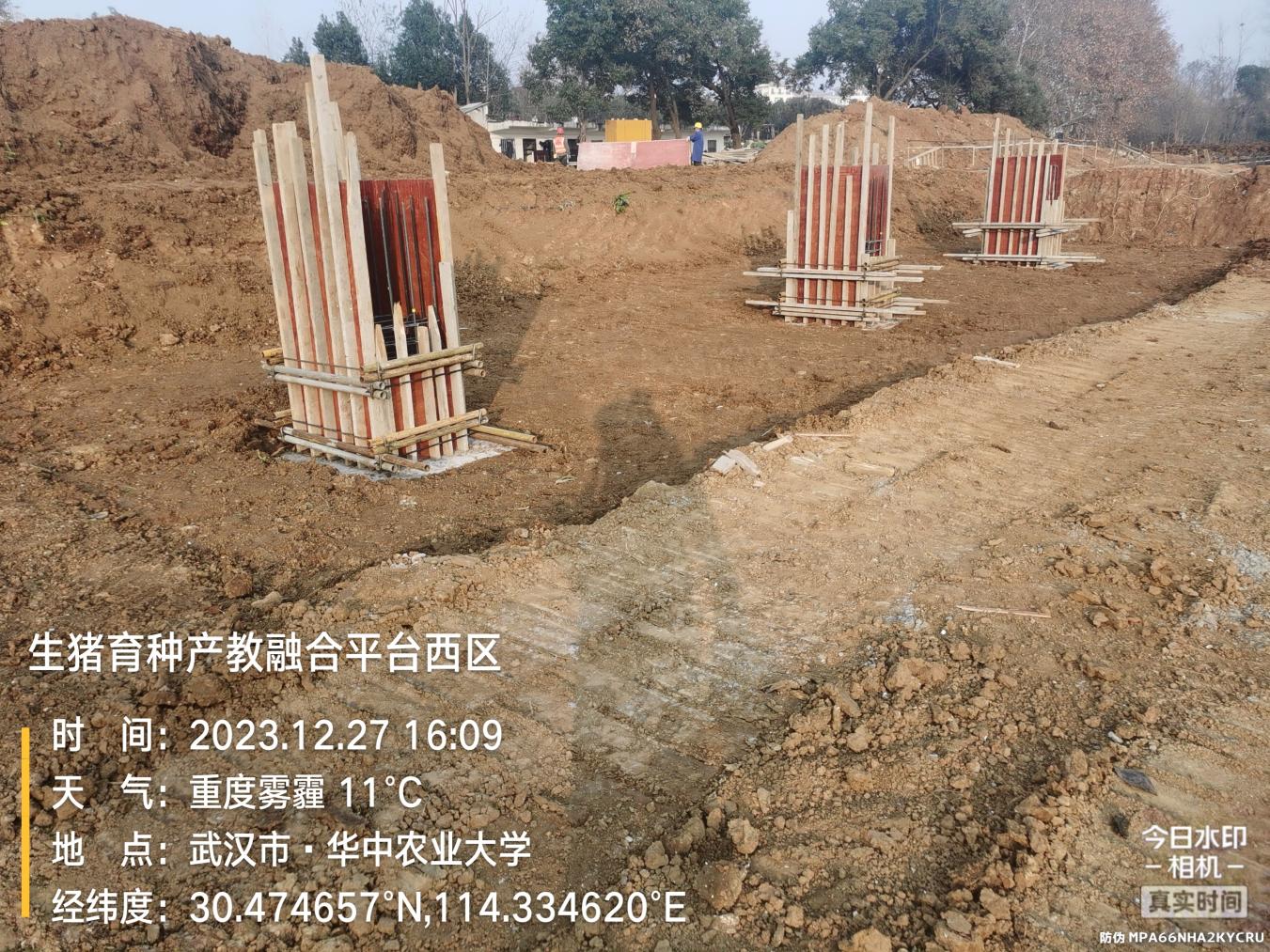 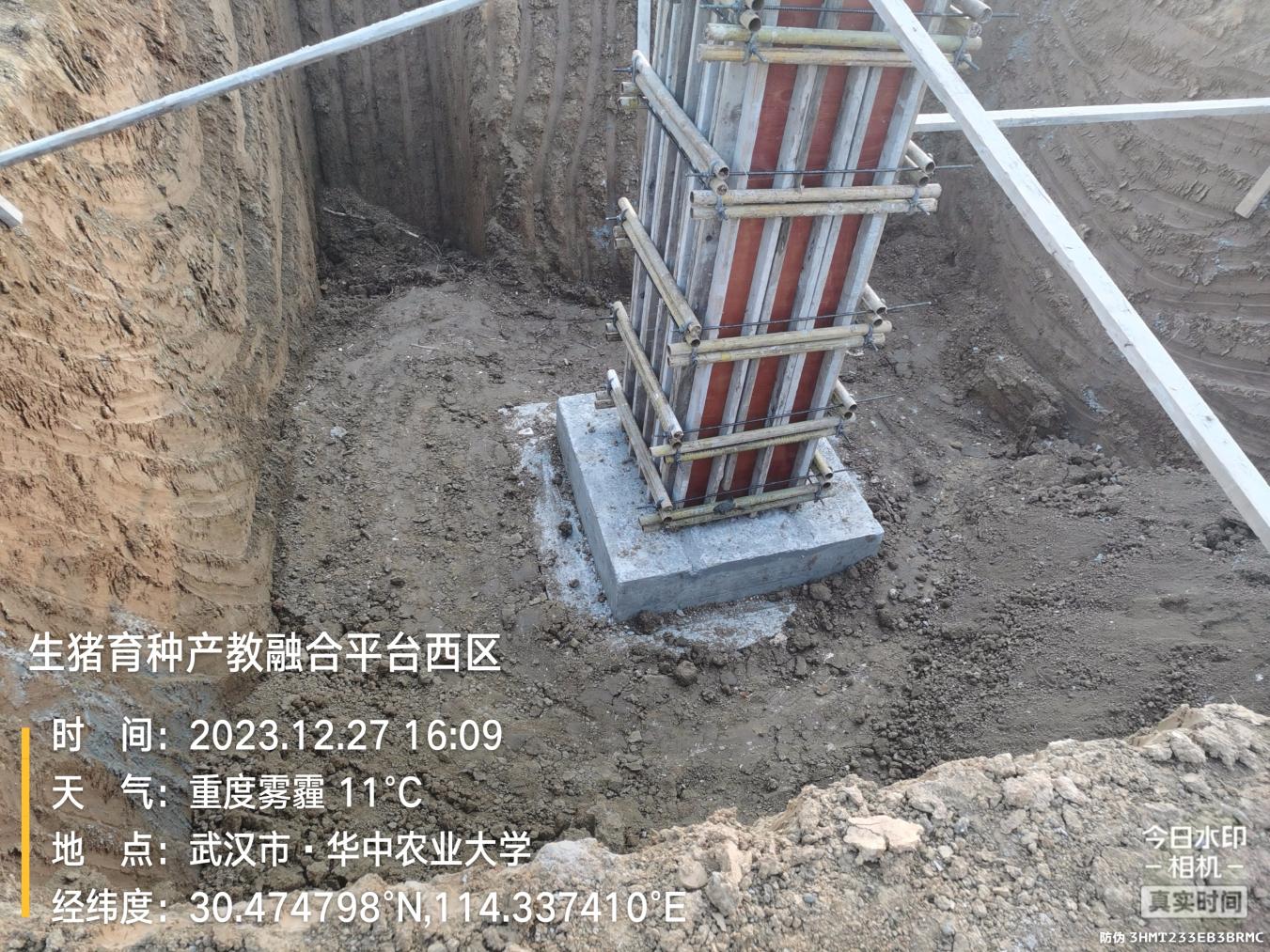 科教成果展示厅挖基础土方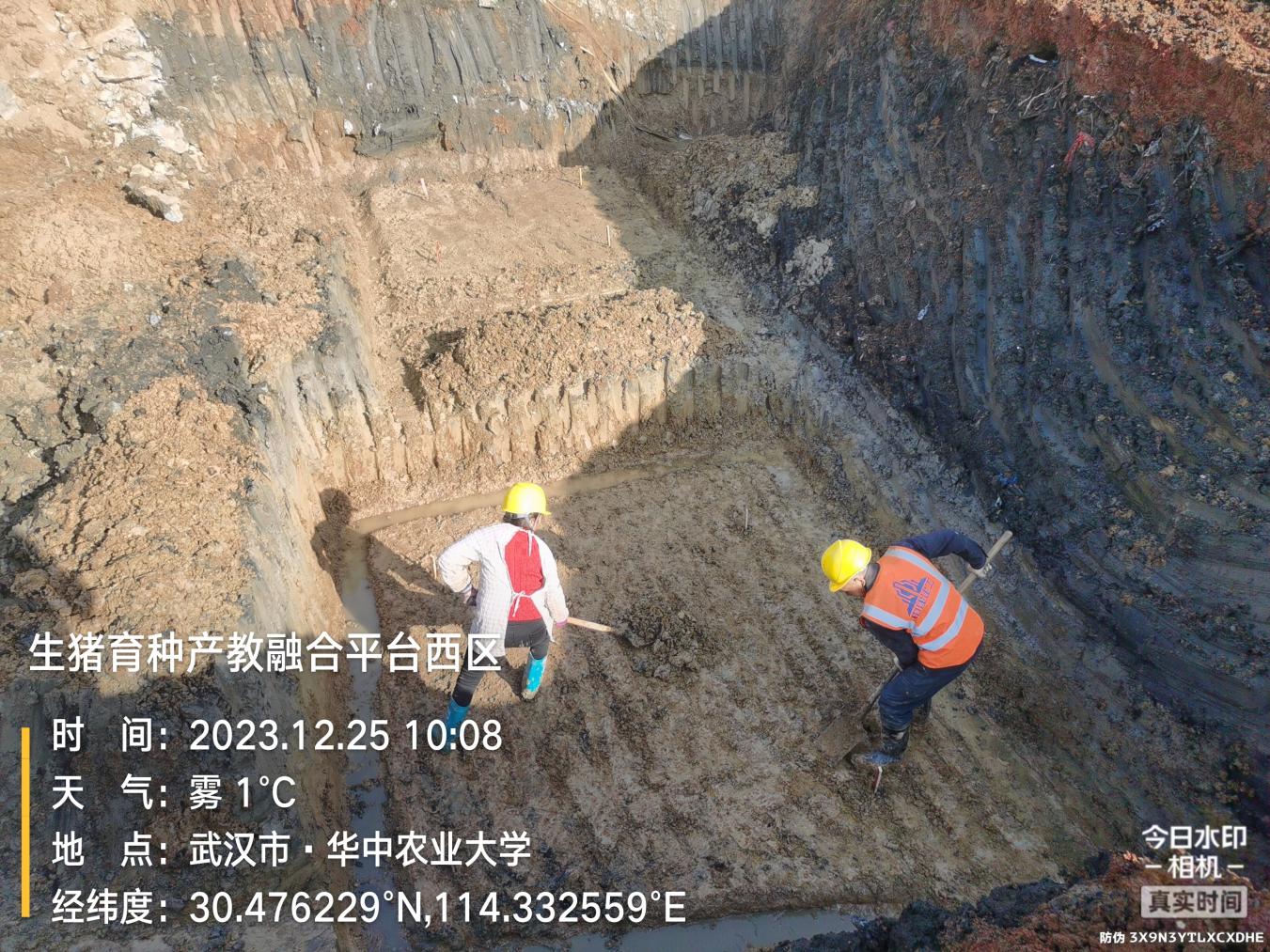 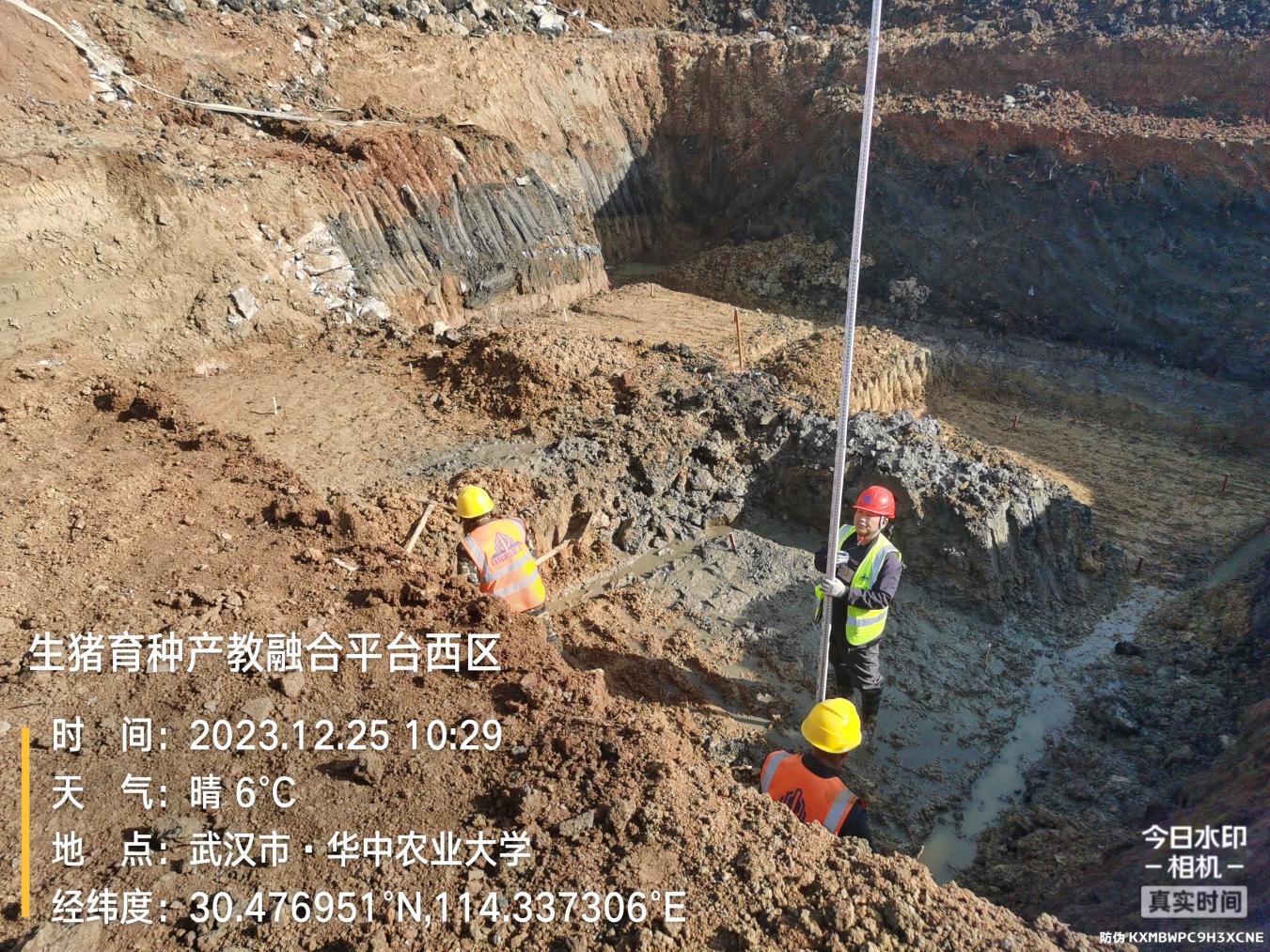 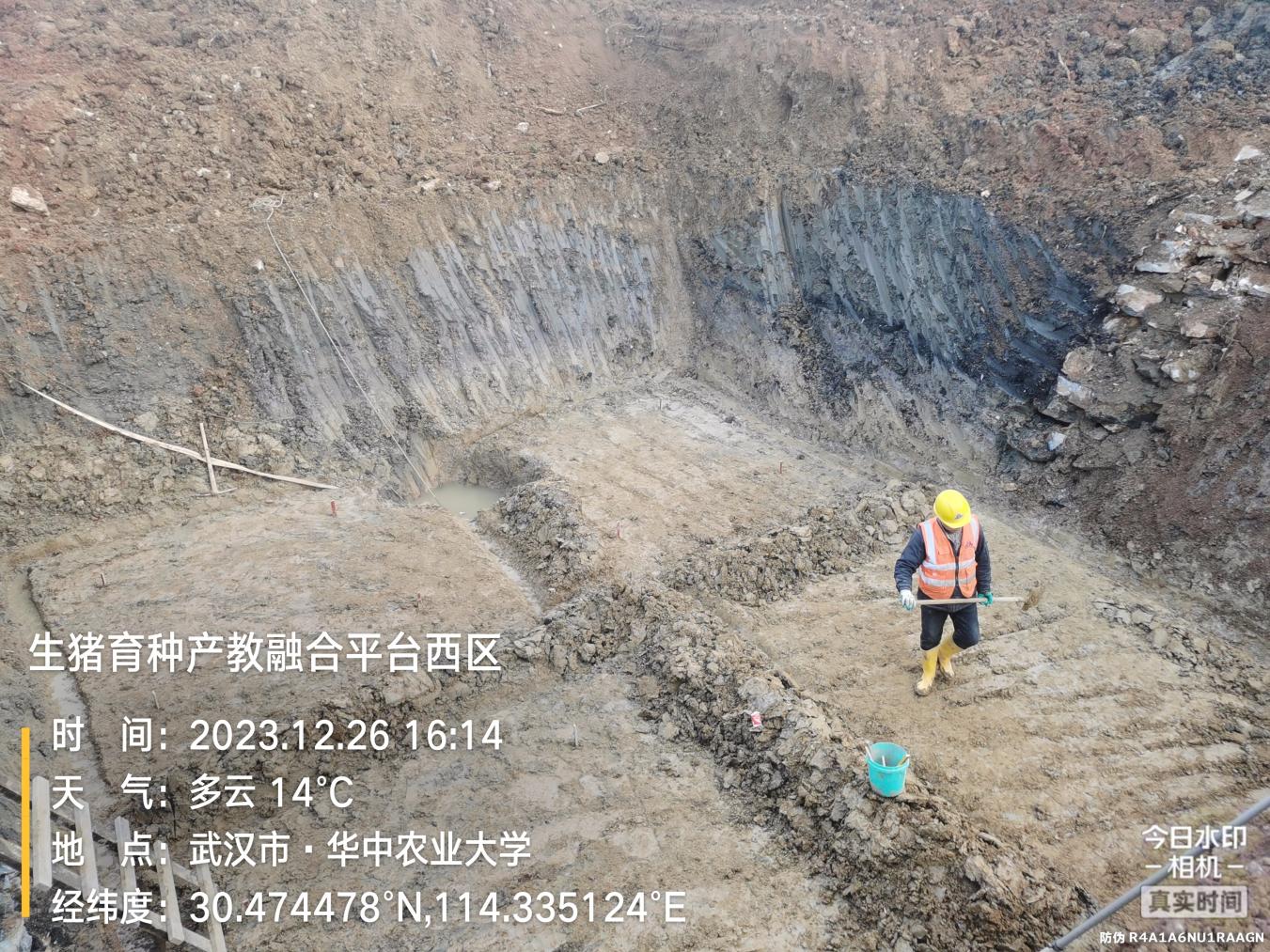 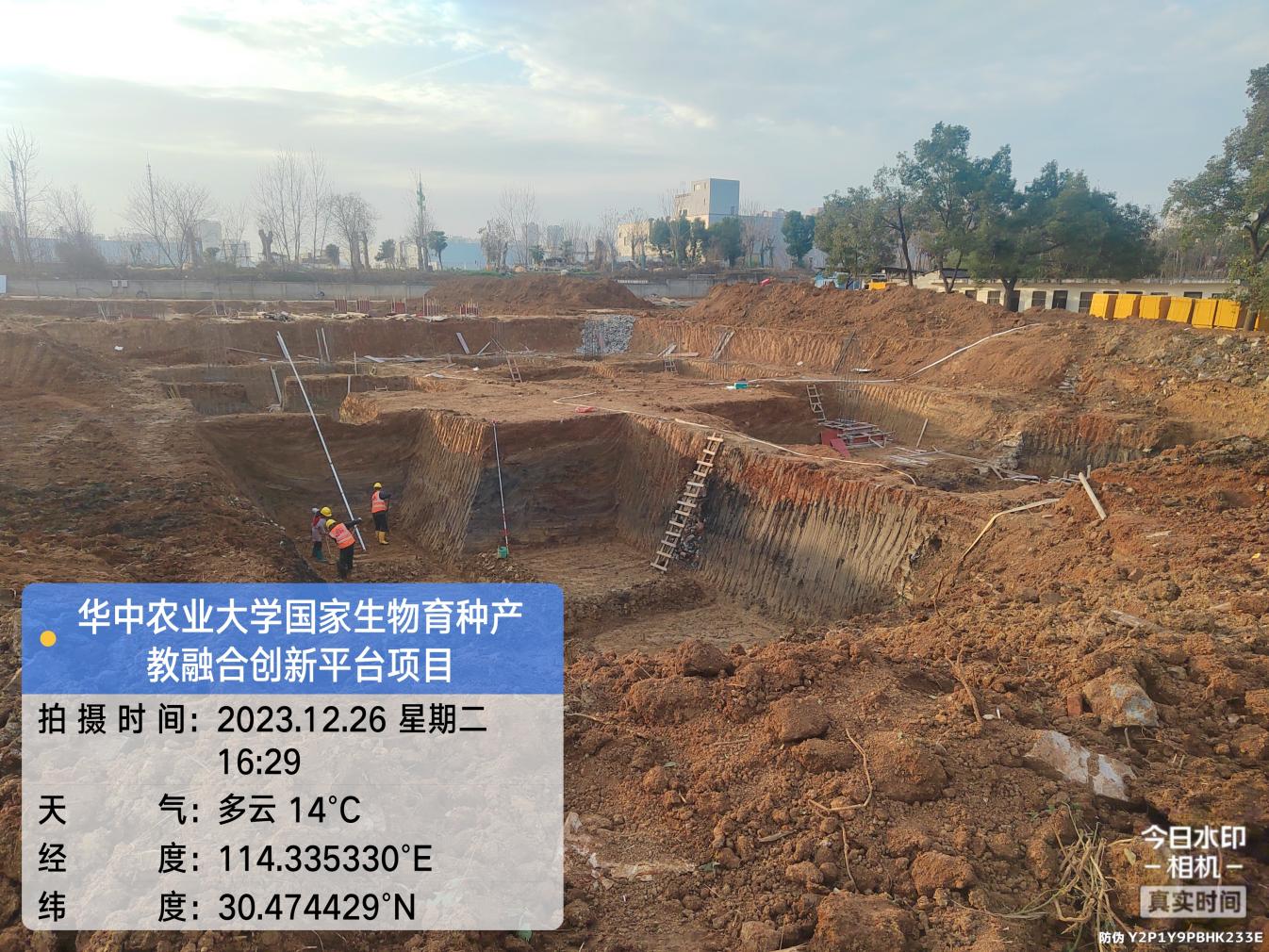 科教成果展示厅基础换填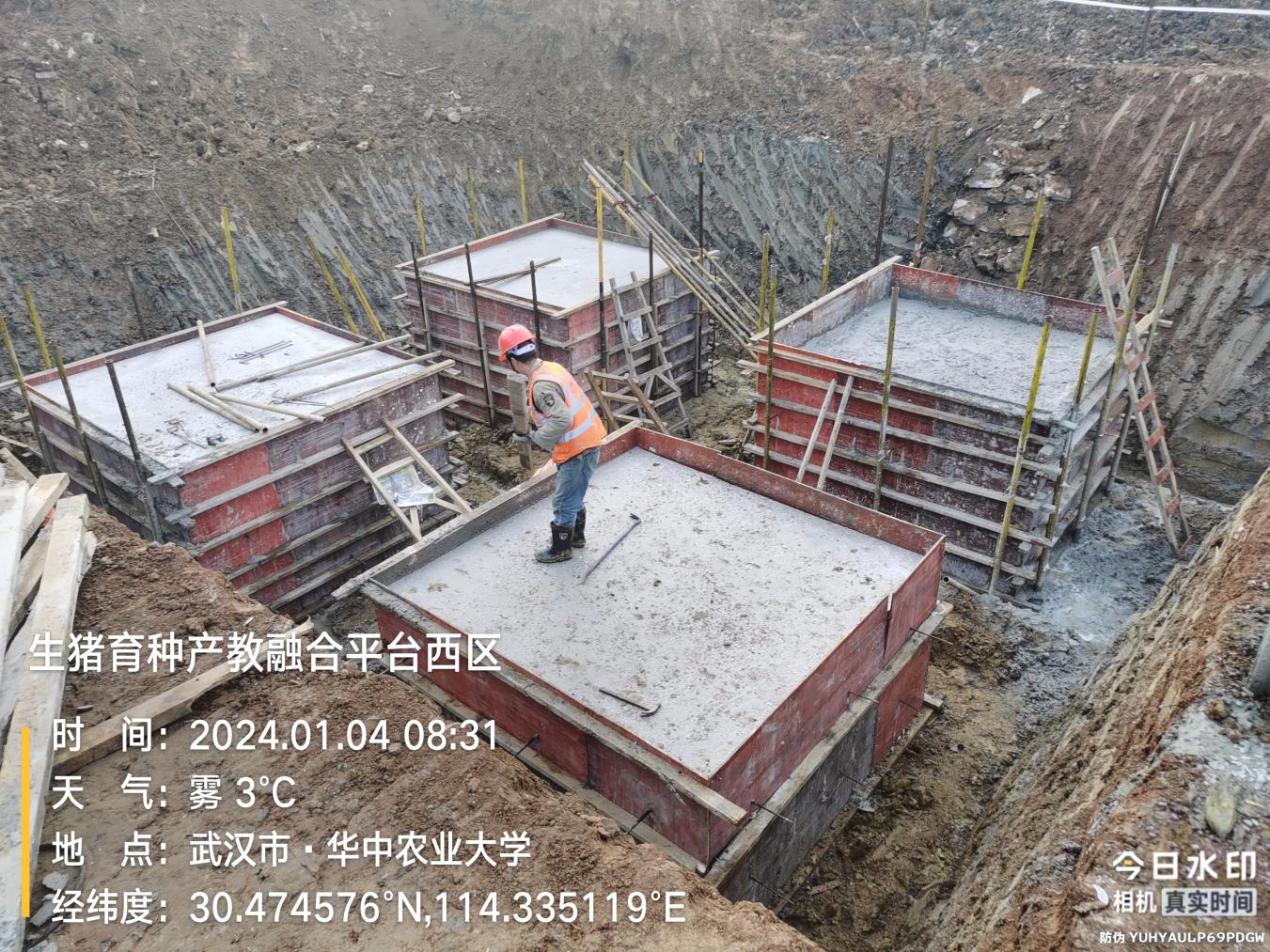 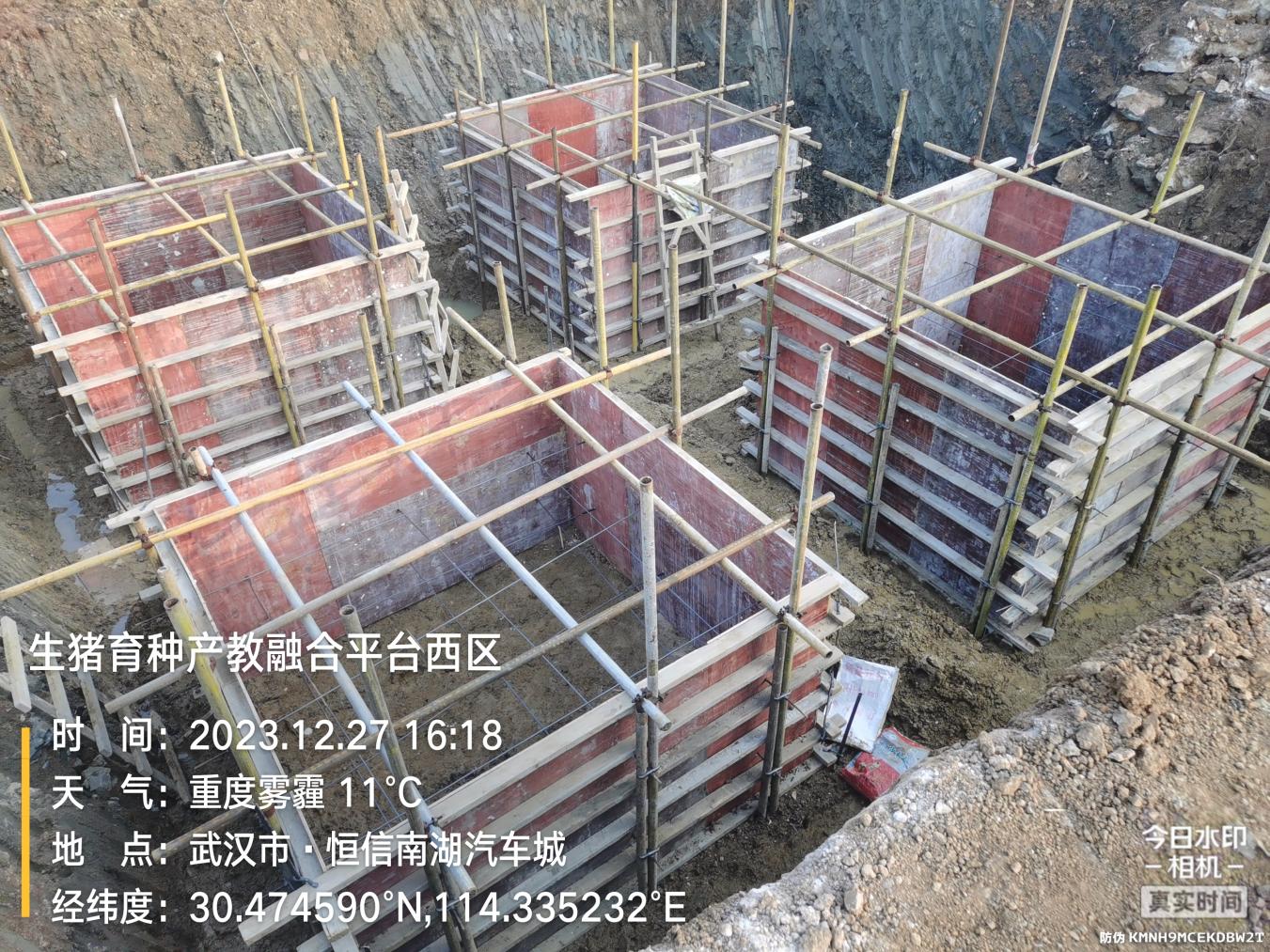 科教成果展示厅独立基础：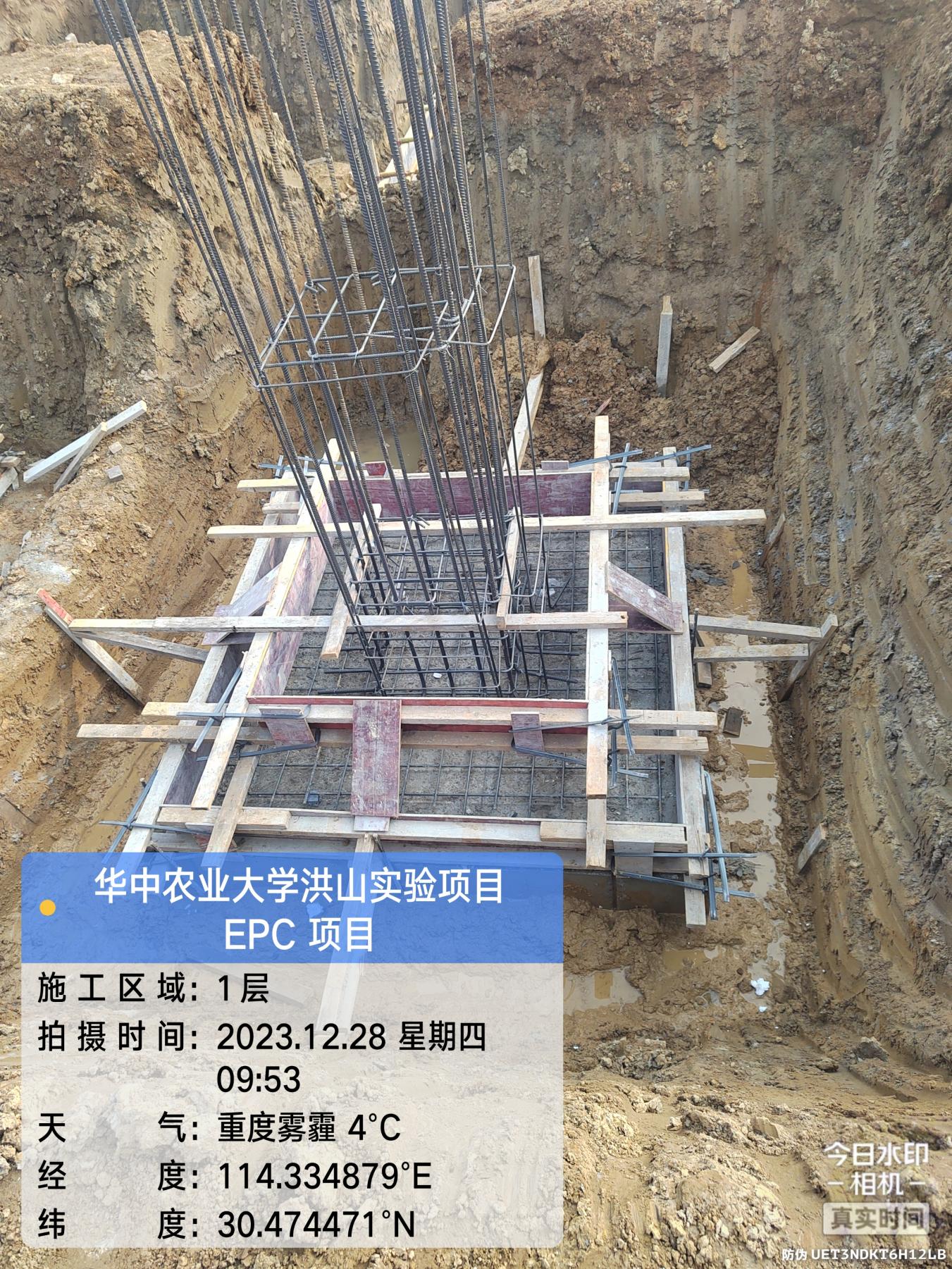 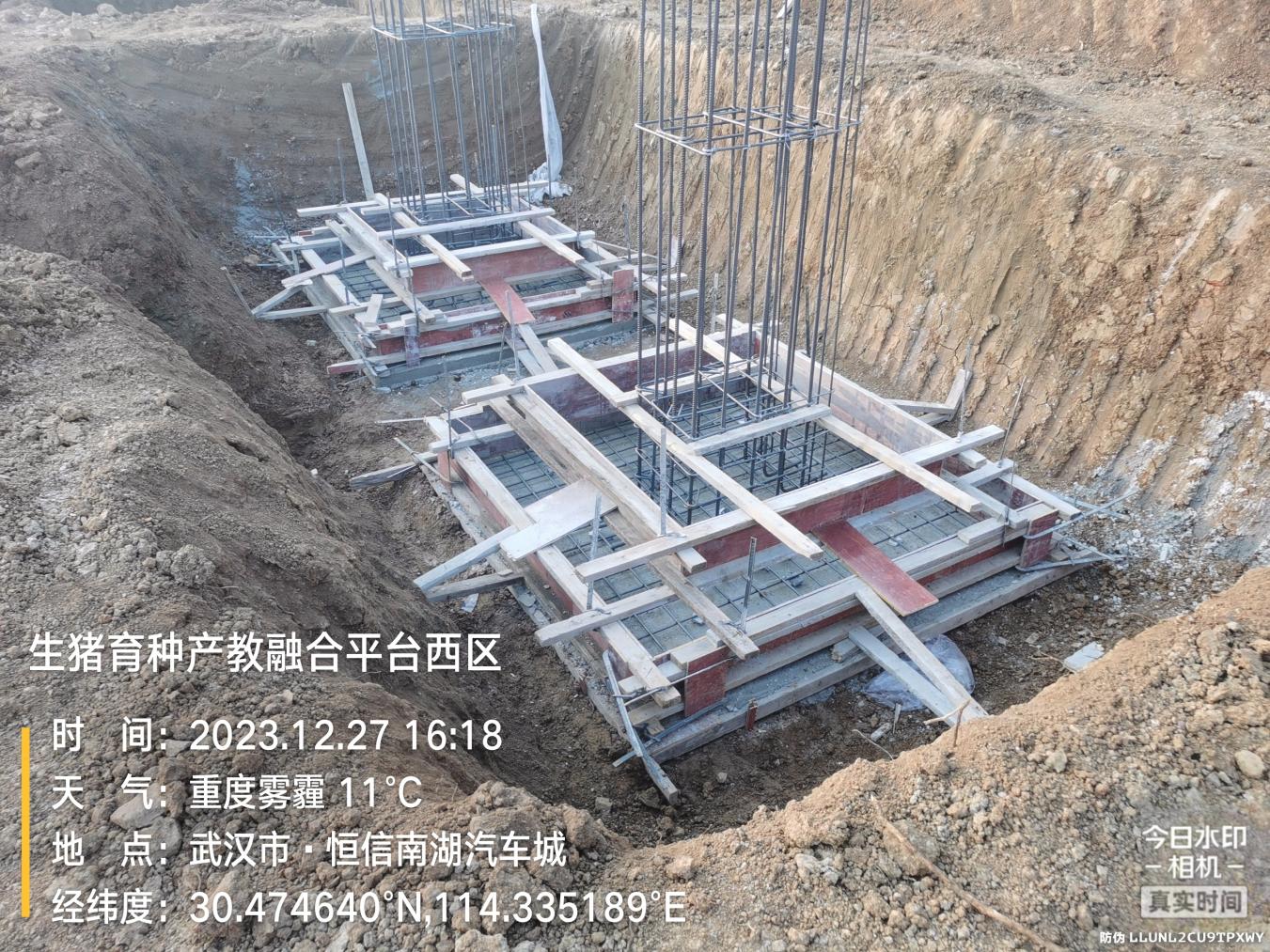 科研猪舍挖基础土方：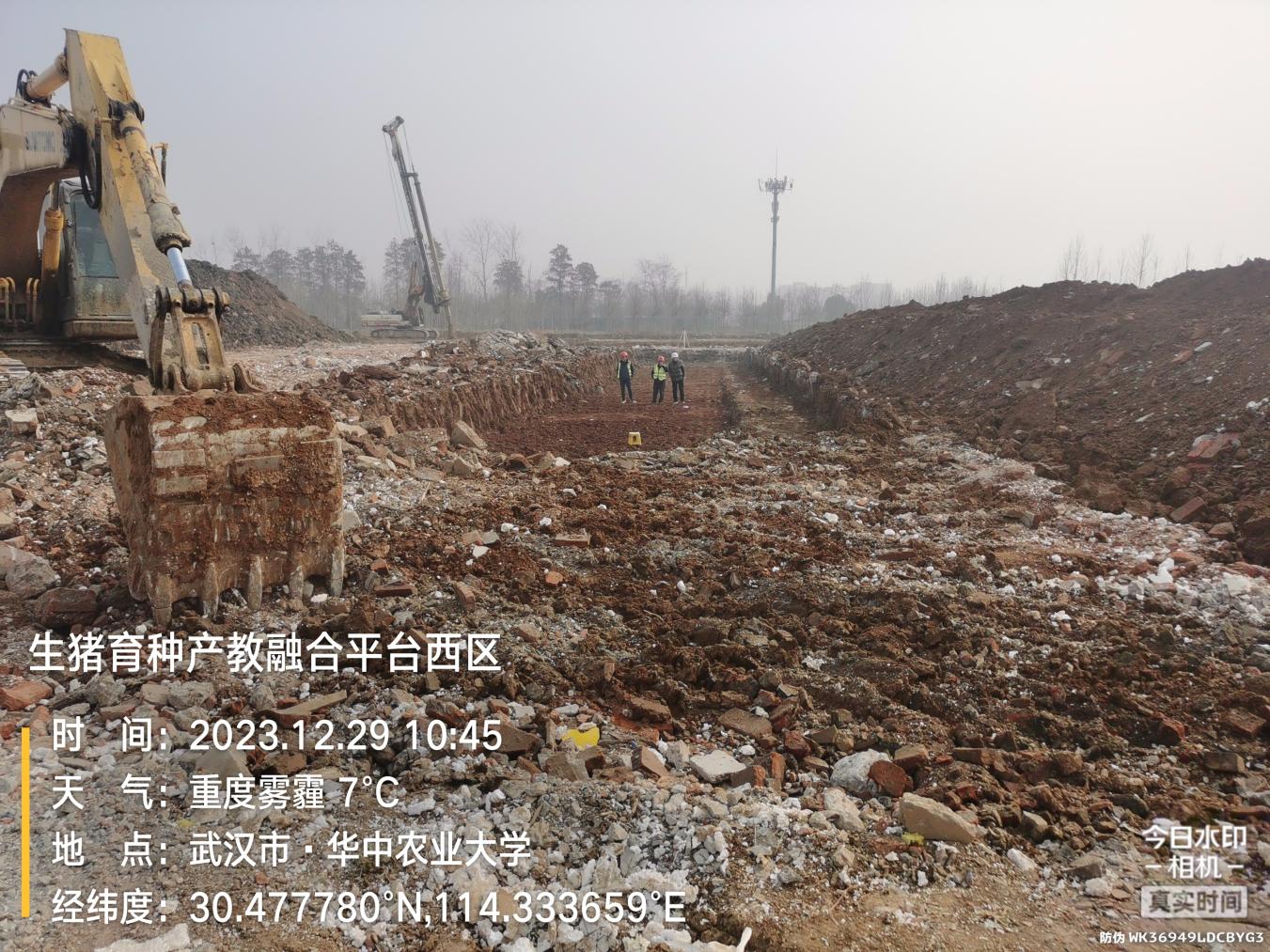 材料抽检：（含品牌抽查、尺寸测量）原始标高测量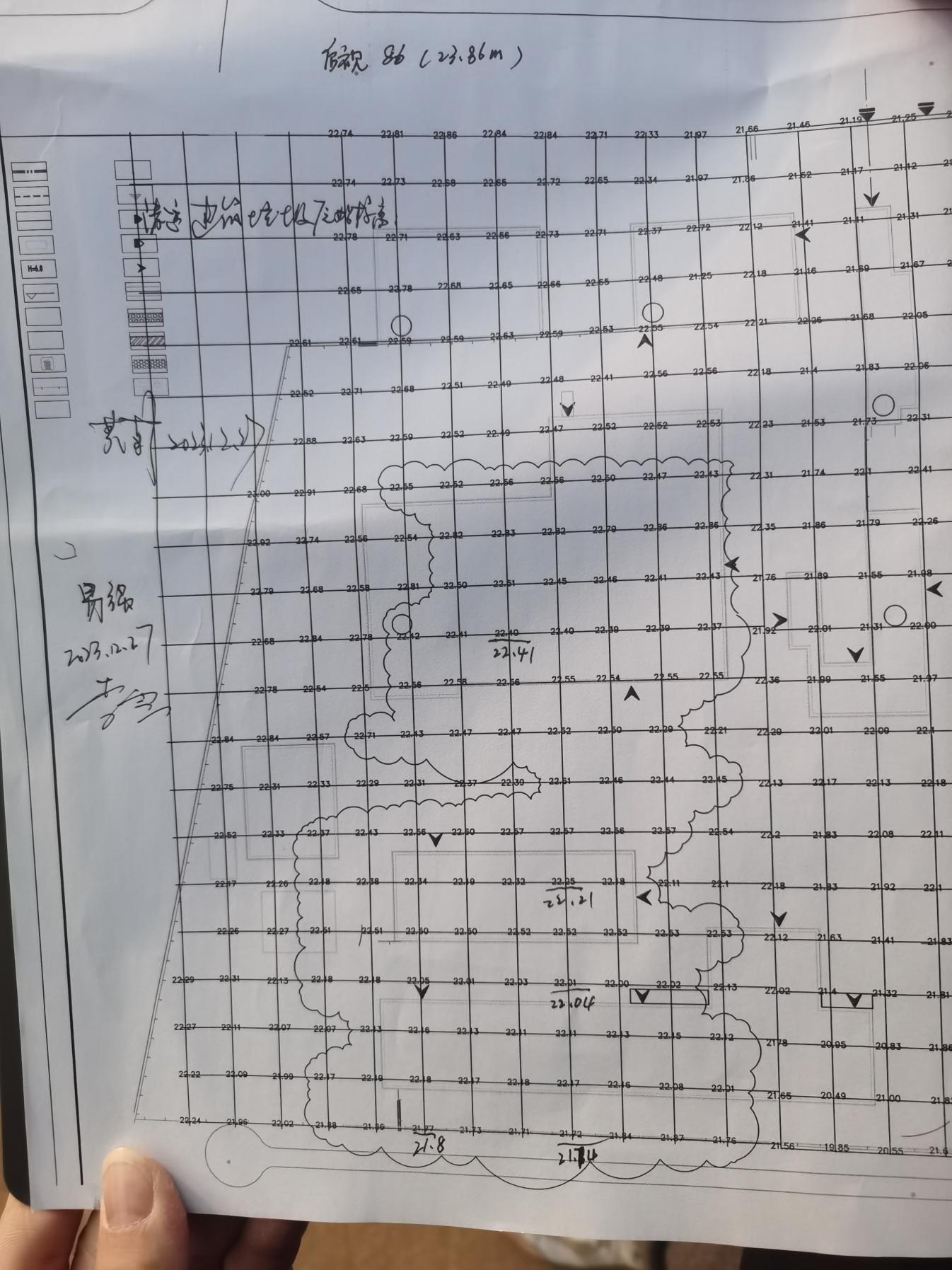 垫层厚度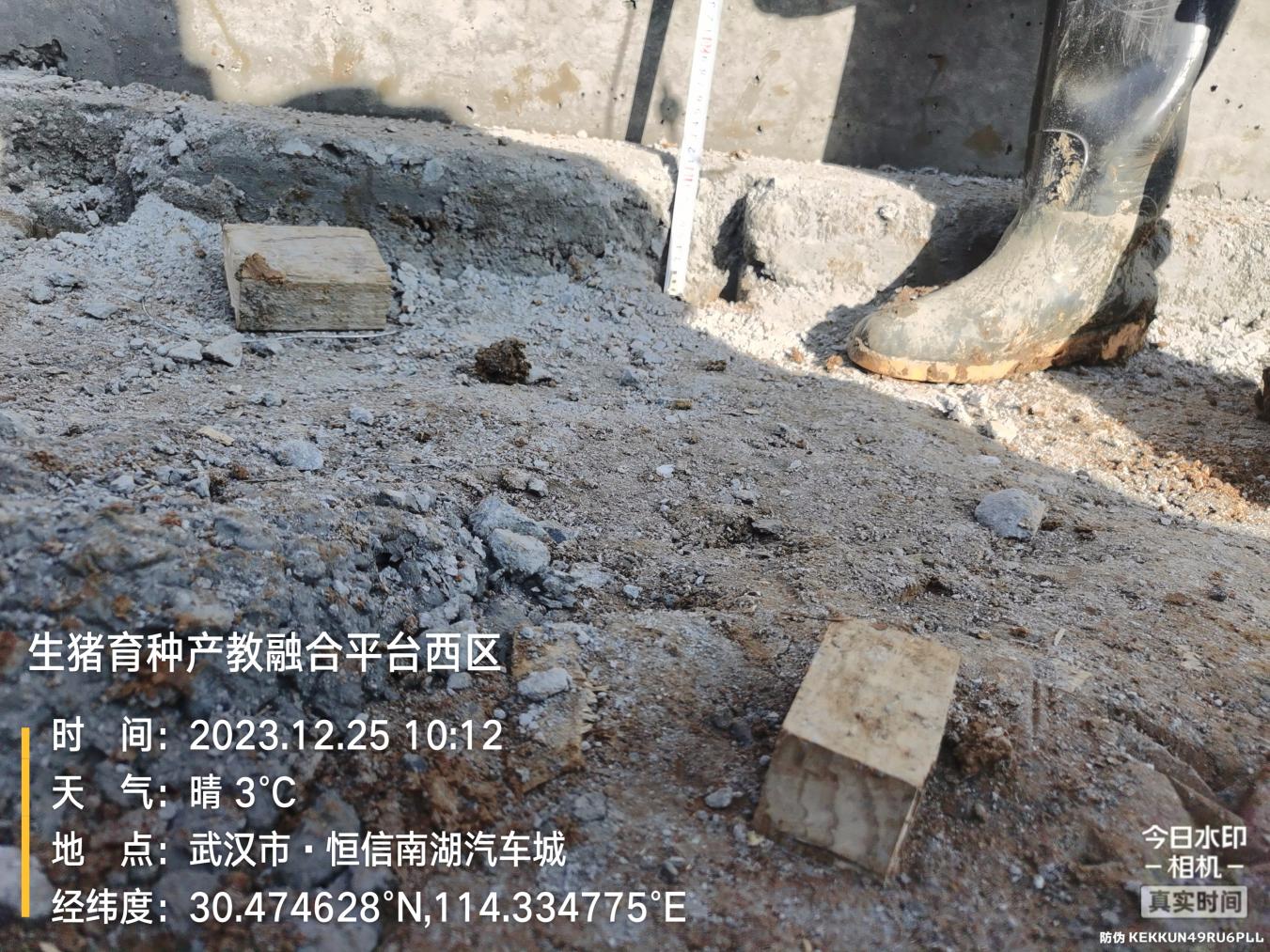 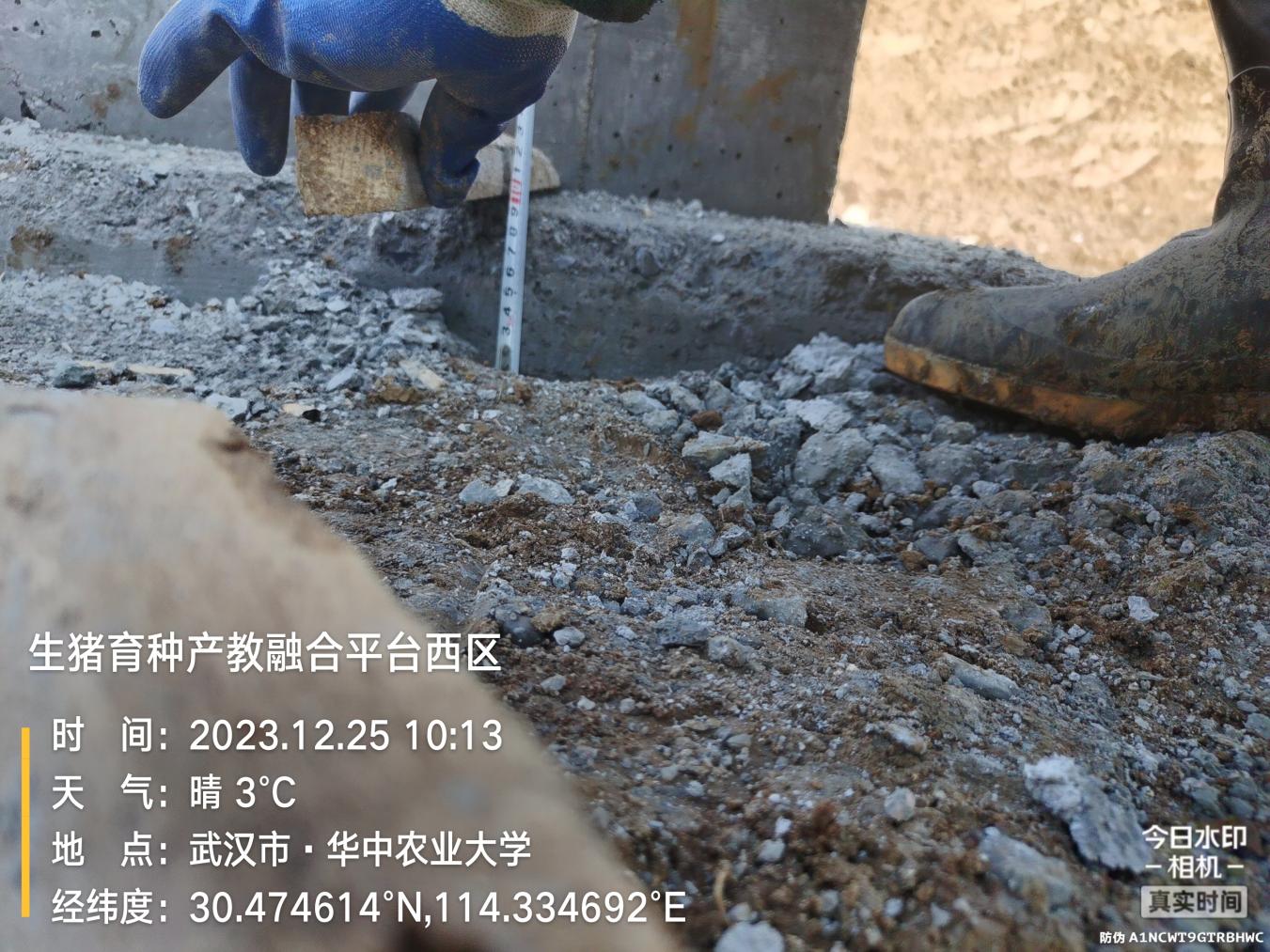 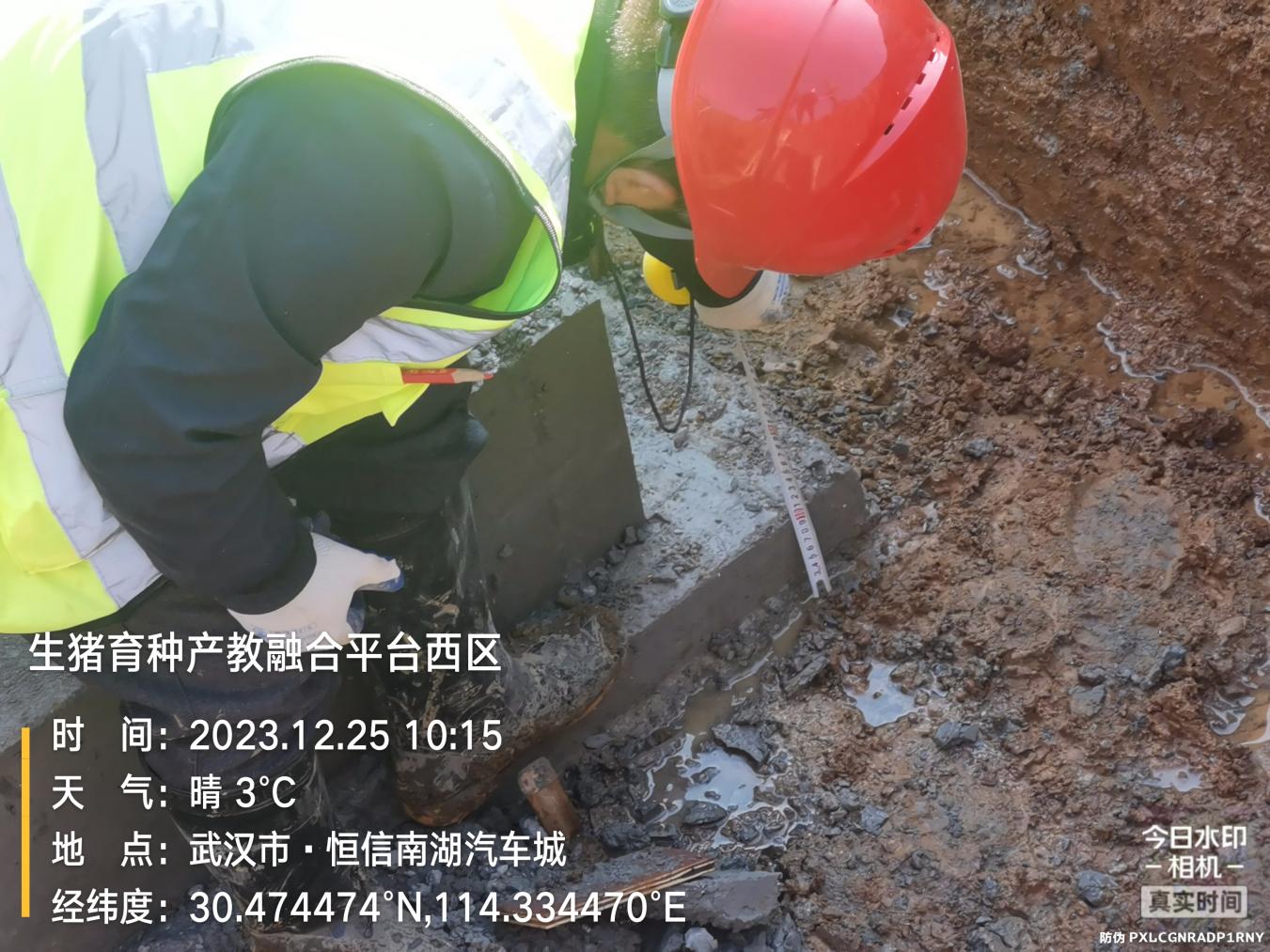 其他（若有）科教成果展示厅基础超挖换填收方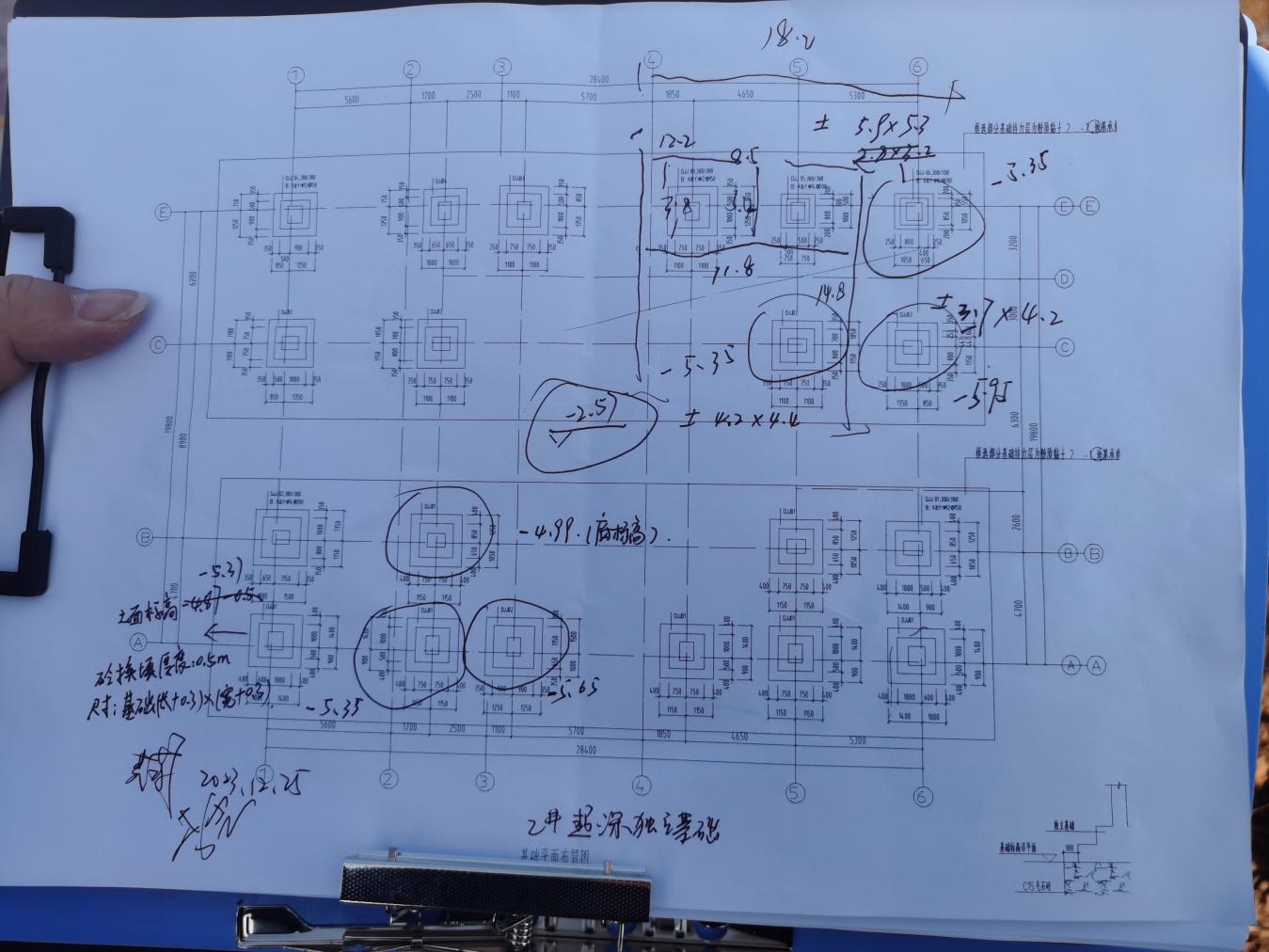 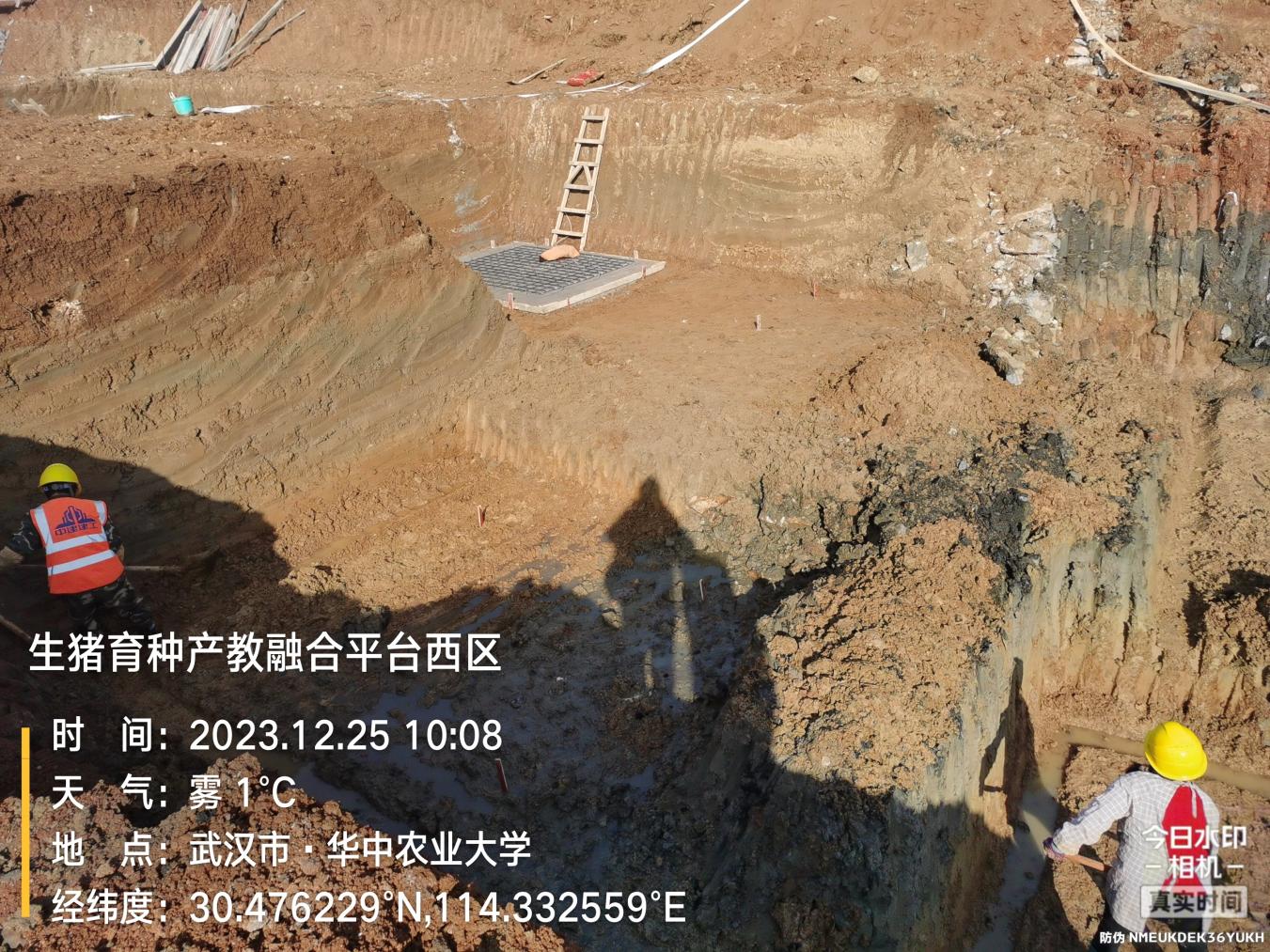 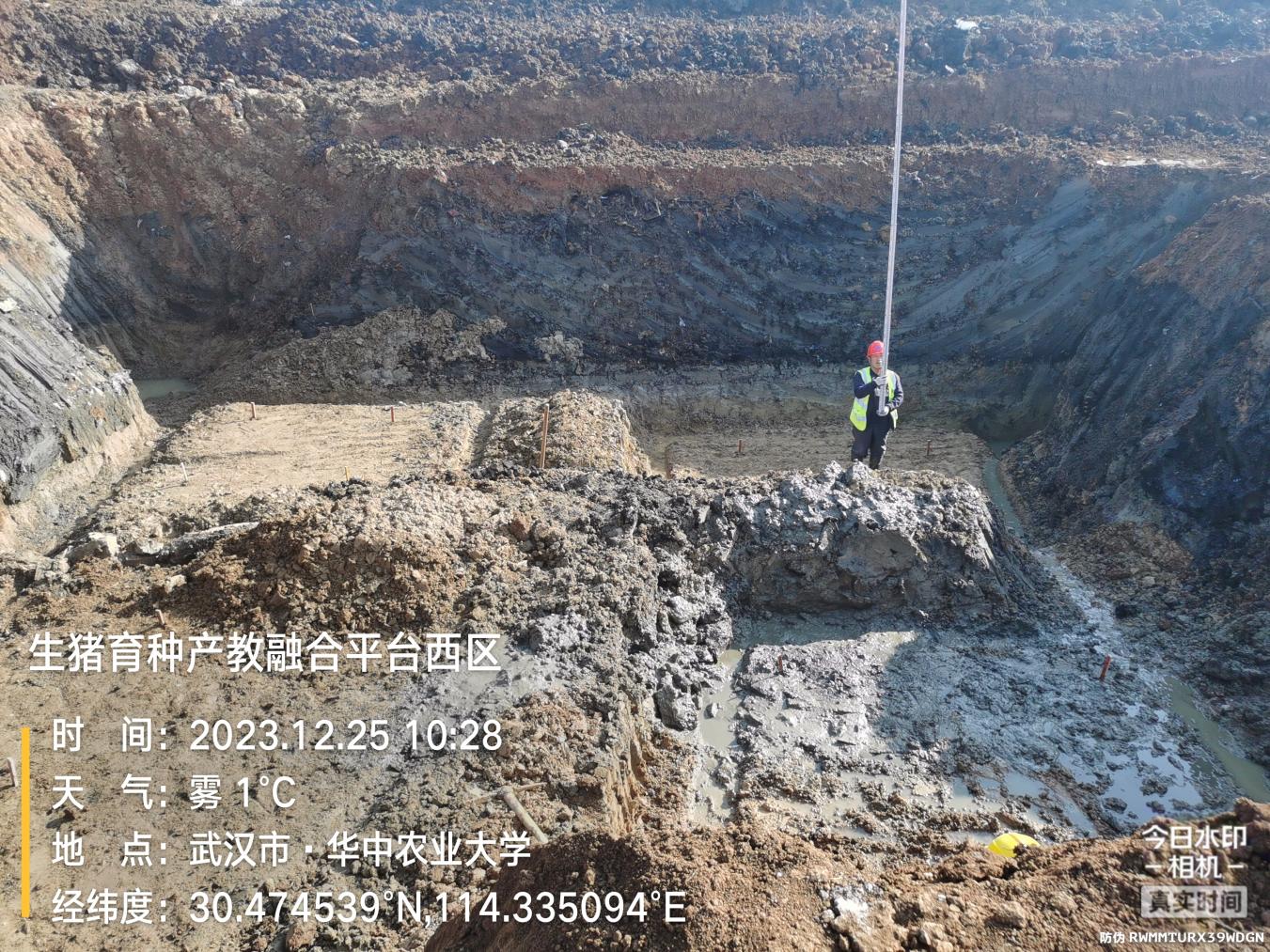 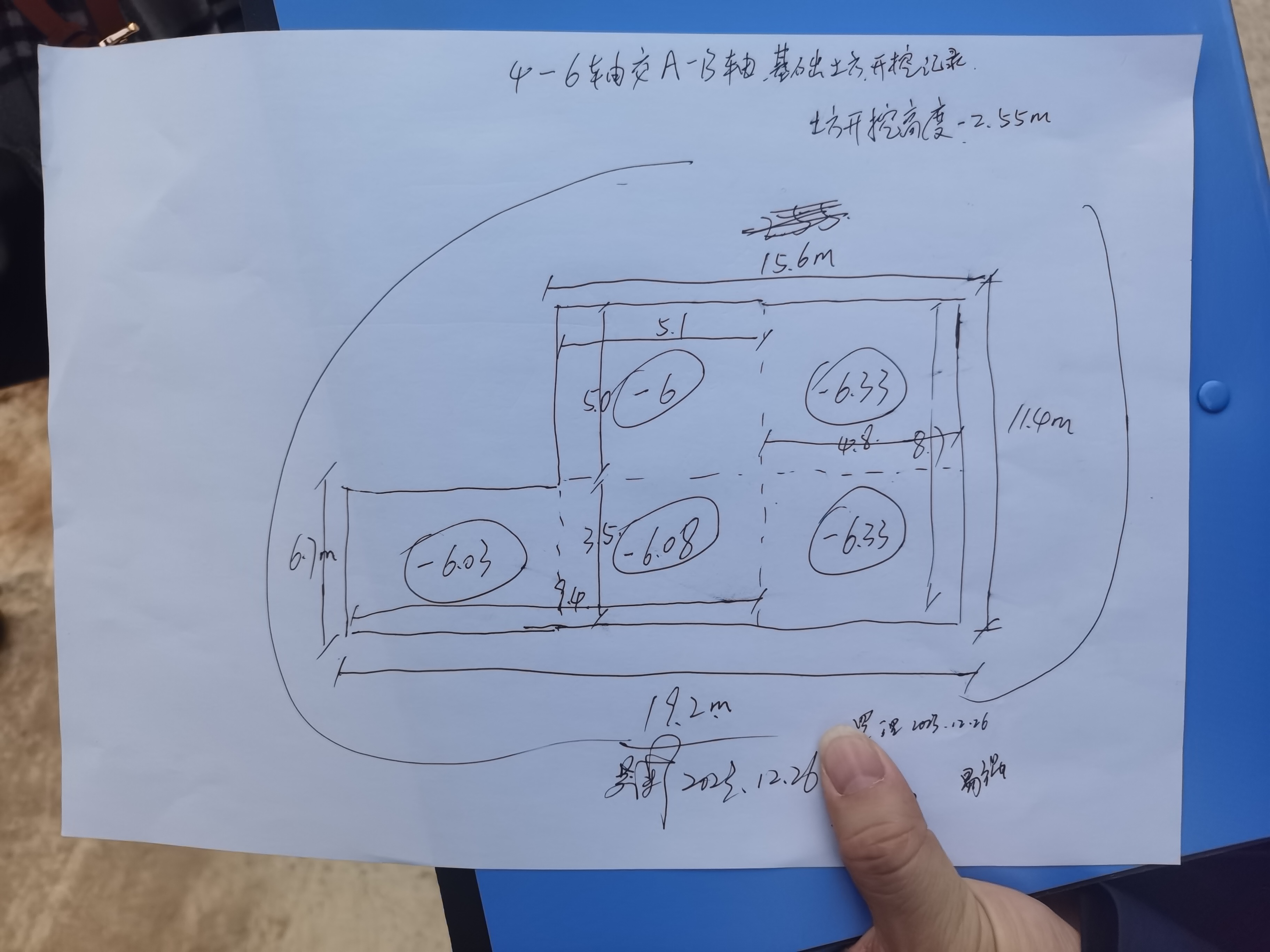 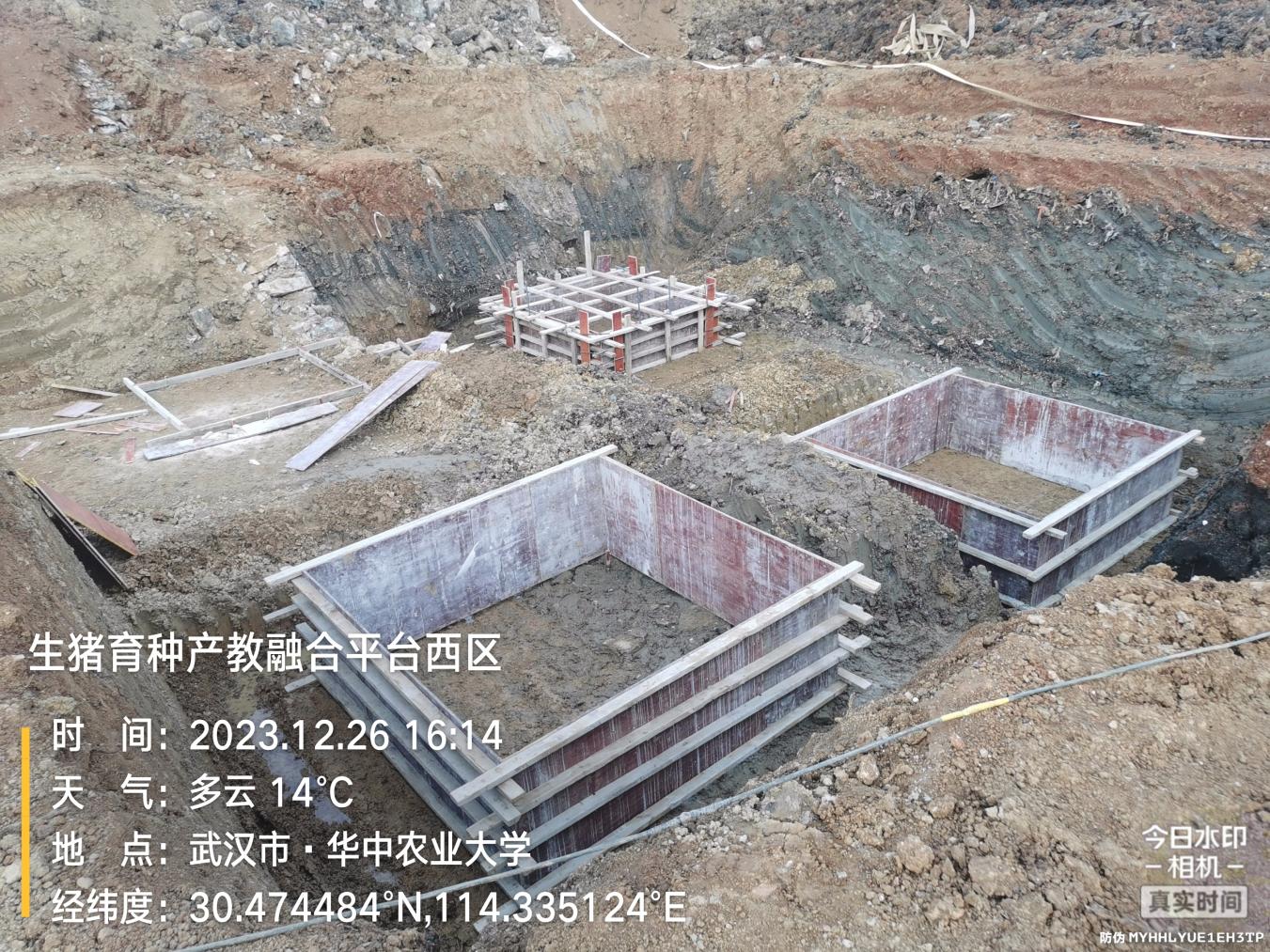 红线外道路硬化收方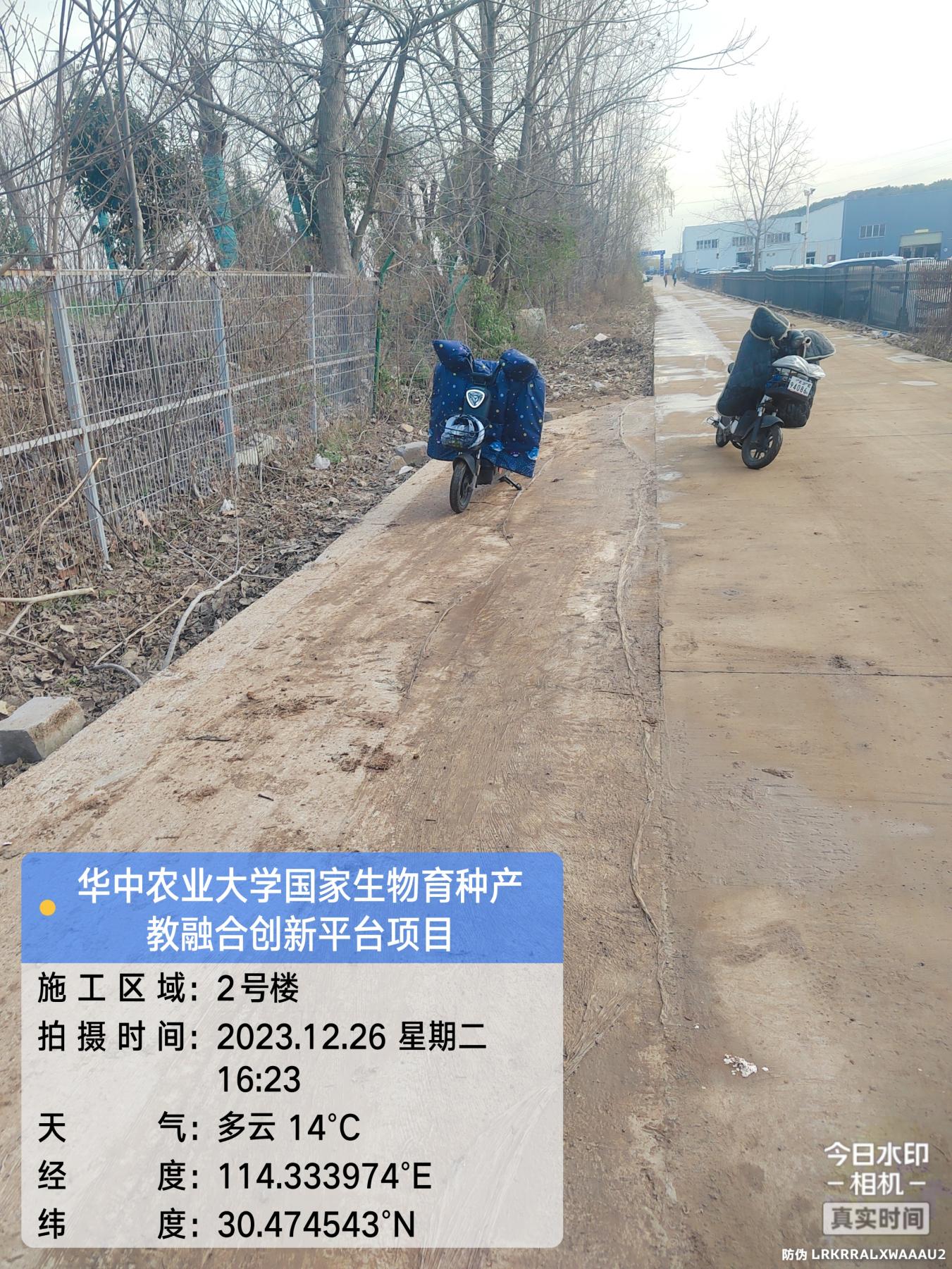 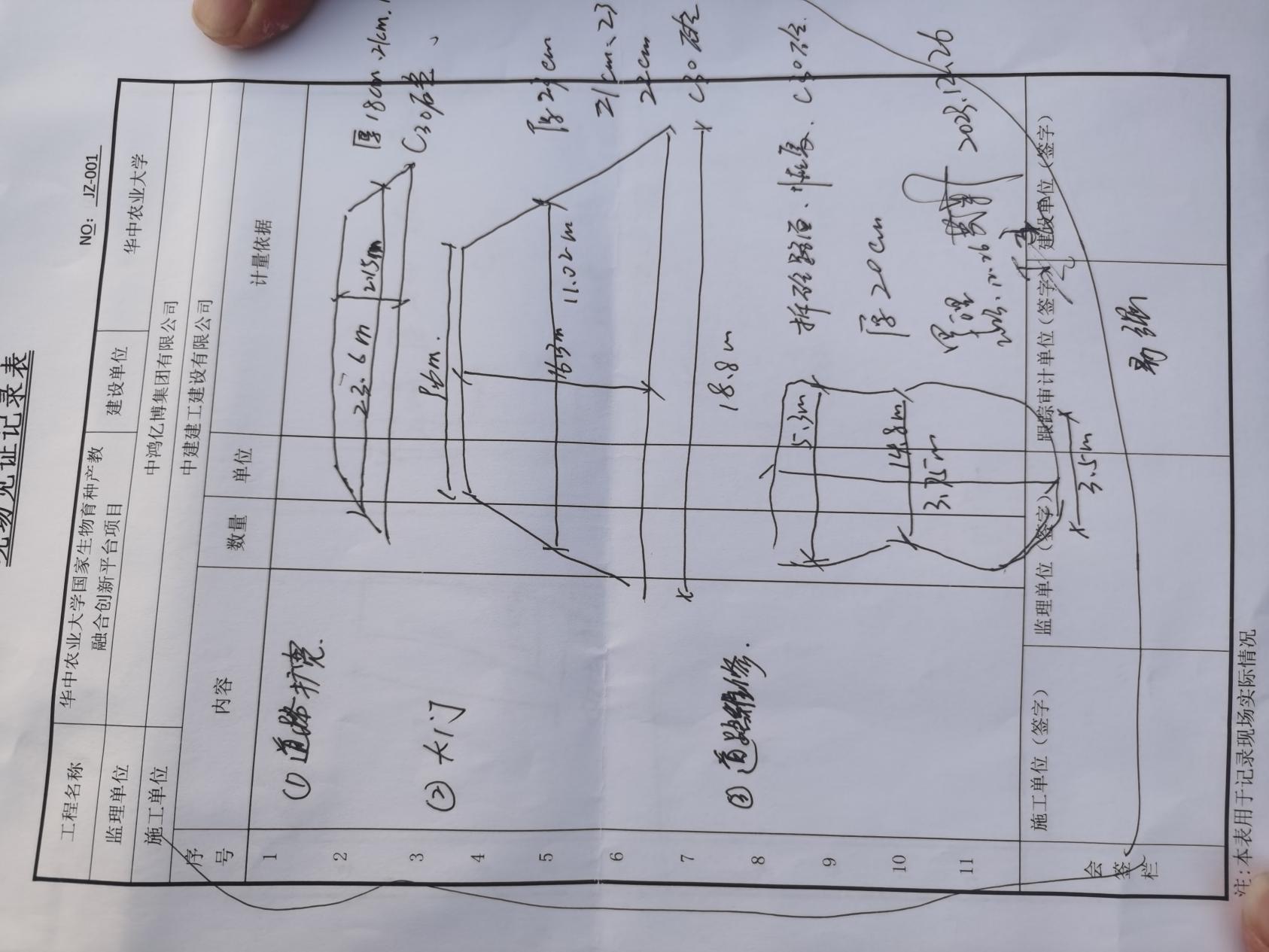 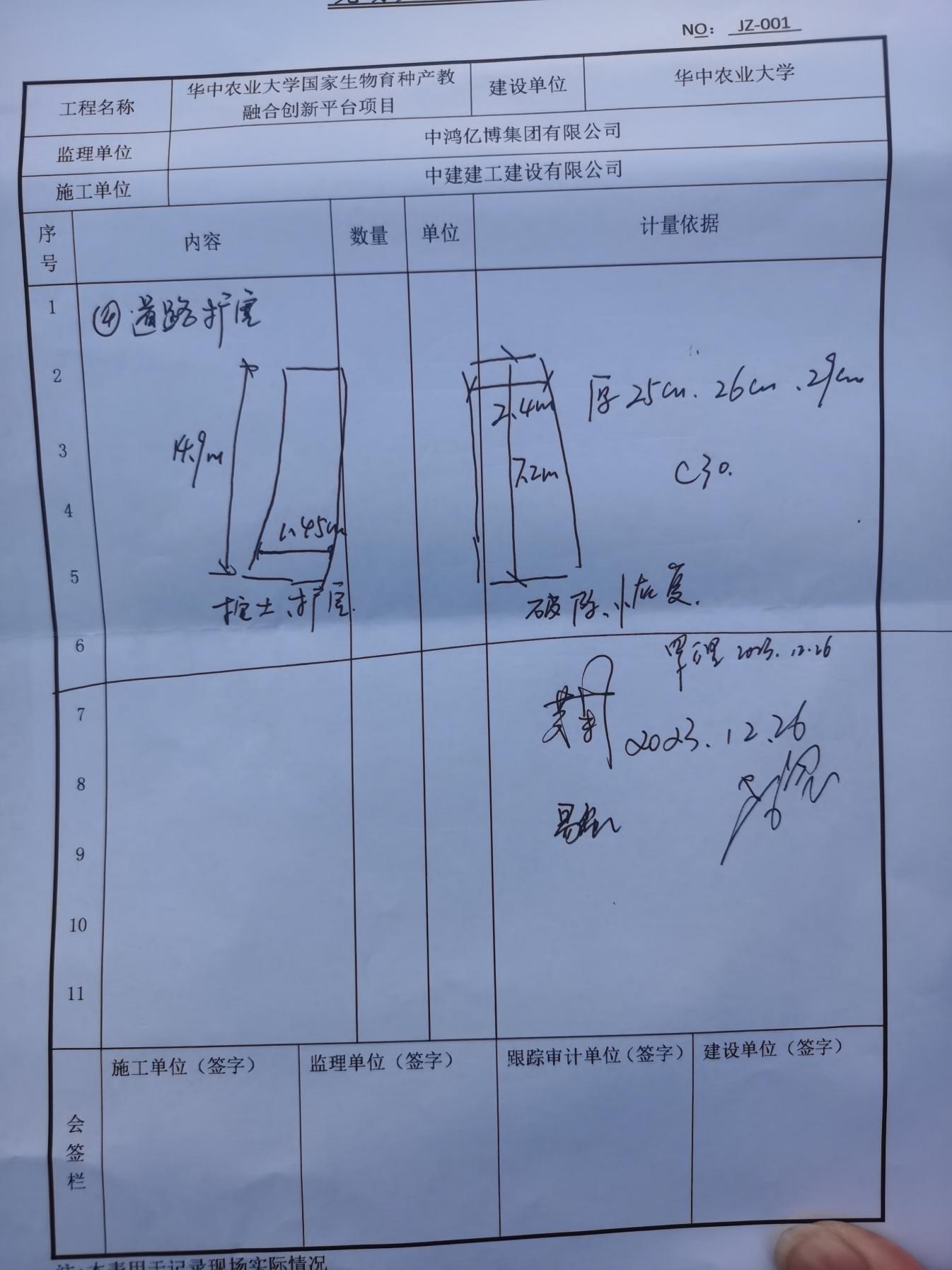 一、工程概况：施工内容：华中农业大学国家生物育种产教融合创新平台种猪基地建设，包括营养和设备研发中心、科教成果展示厅、洗消车间、科研猪舍、科教基地工作区、隔离舍、测定舍、环保中心，以及道路、围墙、参观通道等配套附属设施的建设，猪舍动力系统、猪舍照明插座系统、猪舍应急照明疏散系统、猪舍消防报警系统、猪舍消防广播系统、猪舍综合网络信息系统、猪舍高低压配电系统、消防栓给水系统、喷淋灭火给水系统、自来水给水系统、排水系统、生活区给排水、生活区照明电气。施工单位：中建建工建设有限公司合同金额：33820084.31元 人民币（大写）：叁仟叁佰捌拾贰万零捌拾肆元叁角壹分；其中专业工程暂估价金额：900000.0元 人民币（大写）玖拾万元整；暂列金额：200000.0元 人民币（大写）贰拾万元整。合同工期：150天。开工时间：2023年12月22日。施工进展：（含工艺要求检查、施工尺寸测量等）营养和设备研发中心：浇筑垫层及独立基础，土方回填；科教成果展示厅：基础挖土方，浇筑垫层及独立基础；科研猪舍：挖基础土方；后附图片营养和设备研发中心垫层及独立基础：营养和设备研发中心土方回填：科教成果展示厅挖基础土方科教成果展示厅基础换填科教成果展示厅独立基础：科研猪舍挖基础土方：材料抽检：（含品牌抽查、尺寸测量）原始标高测量垫层厚度其他（若有）科教成果展示厅基础超挖换填收方红线外道路硬化收方一、工程概况：施工内容：华中农业大学国家生物育种产教融合创新平台种猪基地建设，包括营养和设备研发中心、科教成果展示厅、洗消车间、科研猪舍、科教基地工作区、隔离舍、测定舍、环保中心，以及道路、围墙、参观通道等配套附属设施的建设，猪舍动力系统、猪舍照明插座系统、猪舍应急照明疏散系统、猪舍消防报警系统、猪舍消防广播系统、猪舍综合网络信息系统、猪舍高低压配电系统、消防栓给水系统、喷淋灭火给水系统、自来水给水系统、排水系统、生活区给排水、生活区照明电气。施工单位：中建建工建设有限公司合同金额：33820084.31元 人民币（大写）：叁仟叁佰捌拾贰万零捌拾肆元叁角壹分；其中专业工程暂估价金额：900000.0元 人民币（大写）玖拾万元整；暂列金额：200000.0元 人民币（大写）贰拾万元整。合同工期：150天。开工时间：2023年12月22日。施工进展：（含工艺要求检查、施工尺寸测量等）营养和设备研发中心：浇筑垫层及独立基础，土方回填；科教成果展示厅：基础挖土方，浇筑垫层及独立基础；科研猪舍：挖基础土方；后附图片营养和设备研发中心垫层及独立基础：营养和设备研发中心土方回填：科教成果展示厅挖基础土方科教成果展示厅基础换填科教成果展示厅独立基础：科研猪舍挖基础土方：材料抽检：（含品牌抽查、尺寸测量）原始标高测量垫层厚度其他（若有）科教成果展示厅基础超挖换填收方红线外道路硬化收方